Государственный стандарт СССР ГОСТ 5157-83
"Профили стальные горячекатаные разных назначений. Сортамент"
(утв. постановлением Госстандарта СССР от 17 декабря 1983 г. N 6093)Hot-rolled steel sections for different purposes. DimensionsВзамен ГОСТ 5157-53Срок действия с 1 января 1985 г. до 1 января 1995 г.1. Настоящий стандарт устанавливает сортамент стальных горячекатаных профилей: для косых шайб, овальных, для серпов, для коньков, сегментных, для тормозных шин, применяемых в разных отраслях промышленности.2. Размеры профилей, предельные отклонения размеров, площадь поперечного сечения, масса 1 м длины должны соответствовать указанным на черт.1 - 6 и в табл.1 - 5.2.1. Профиль для косых шайб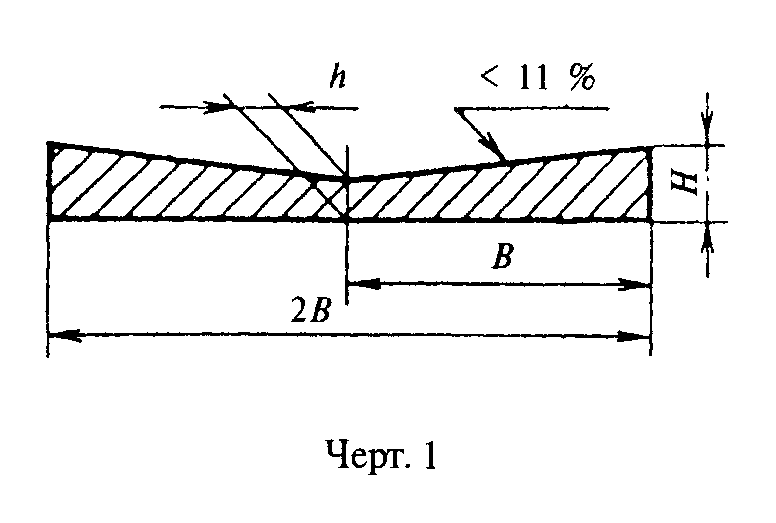 "Чертеж 1. Профиль для косых шайб"Черт.1Таблица 1                                                              Размеры, мм┌────────────────┬──────────────────┬─────────────────┬─────────────────┬──────────┬────────┬─────────────┐│       2В       │        В         │        Н        │        h        │ Площадь  │Теорети-│Для болтов с │├───────┬────────┼────────┬─────────┼────────┬────────┼────────┬────────┤поперечно-│ ческая │  диаметром  ││Номин. │ Пред.  │ Номин. │  Пред.  │ Номин. │ Пред.  │ Номин. │ Пред.  │    го    │масса, 1│   резьбы    ││       │ откл.  │        │  откл.  │        │ откл.  │        │ откл.  │ сечения, │ м, кг  │             ││       │        │        │         │        │        │        │        │   см2    │        │             │├───────┼────────┼────────┼─────────┼────────┼────────┼────────┼────────┼──────────┼────────┼─────────────┤│  32   │  +0,5  │   16   │         │  5,8   │        │   4    │        │   1,56   │  1,22  │      8      ││       │  -1,0  │        │         │        │        │        │        │          │        │             ││       │        │        │         │        │        │        │        │          │        │             ││  40   │        │   20   │         │  6,2   │        │   4    │        │   2,04   │  1,60  │     10      │├───────┼────────┤        │         │        │        │        │        │          │        │             ││  60   │  +0,5  │   30   │  +- 1,0 │  7,3   │  +0,3  │   4    │  +0,3  │   3,42   │  2,68  │    12-14    ││       │  -1,2  │        │         │        │  -0,5  │        │  -0,5  │          │        │             │├───────┼────────┤        │         │        │        │        │        │          │        │             ││  80   │  +0,5  │   40   │         │  8,4   │        │   4    │        │   4,96   │  3,89  │    16-20    ││       │  -1,4  │        │         │        │        │        │        │          │        │             │└───────┴────────┴────────┴─────────┴────────┴────────┴────────┴────────┴──────────┴────────┴─────────────┘(Измененная редакция, Изм. N 1).2.2. (Исключен, Изм. N 1).2.3. Профиль для серпов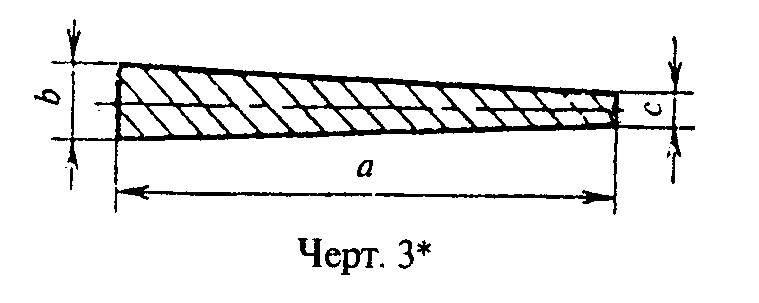 "Чертеж 3. Профиль для серпов"Черт.3*Таблица 3                                                              Размеры, мм┌───────────────────┬────────────────┬──────────────────┬──────────────┬──────────────┐│         а         │       b        │        с         │   Площадь    │Теоретическая │├─────────┬─────────┼────────┬───────┼─────────┬────────┤ поперечного  │масса, 1 м, кг││ Номин.  │  Пред.  │ Номин. │ Пред. │ Номин.  │ Пред.  │ сечения, см2 │              ││         │  откл.  │        │ откл. │         │ откл.  │              │              │├─────────┼─────────┼────────┼───────┼─────────┼────────┼──────────────┼──────────────┤│   23    │  +- 1,0 │   3    │ +- 0,5│    1    │ +- 0,5 │     0,46     │     0,36     ││         │         │        │       │         │        │              │              │├─────────┤         ├────────┤       ├─────────┤        ├──────────────┼──────────────┤│   32    │         │   3    │       │    1    │        │     0,64     │     0,51     │└─────────┴─────────┴────────┴───────┴─────────┴────────┴──────────────┴──────────────┘(Измененная редакция, Изм. N 1).2.4. (Исключен, Изм. N 1).2.5. Профиль для тормозных шин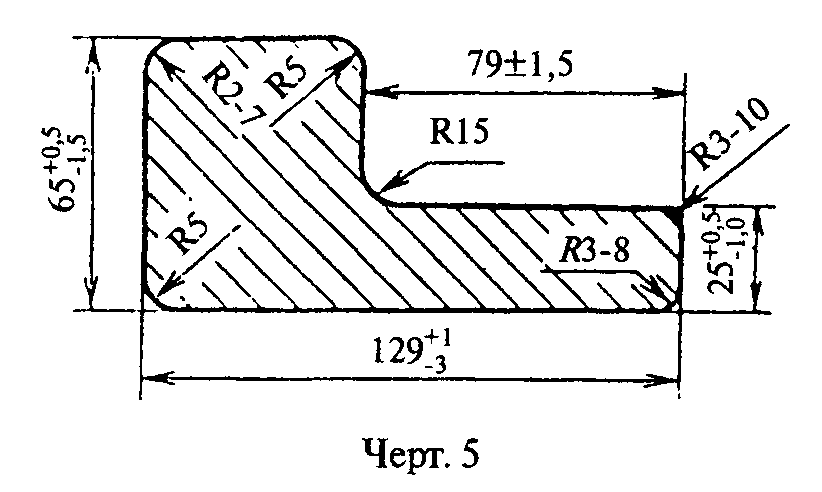 "Чертеж 5. Профиль для тормозных шин"Черт.5Площадь поперечного сечения 52,48 см2.Теоретическая масса 1 м профиля 41,2 кг.2.6. Профиль сегментный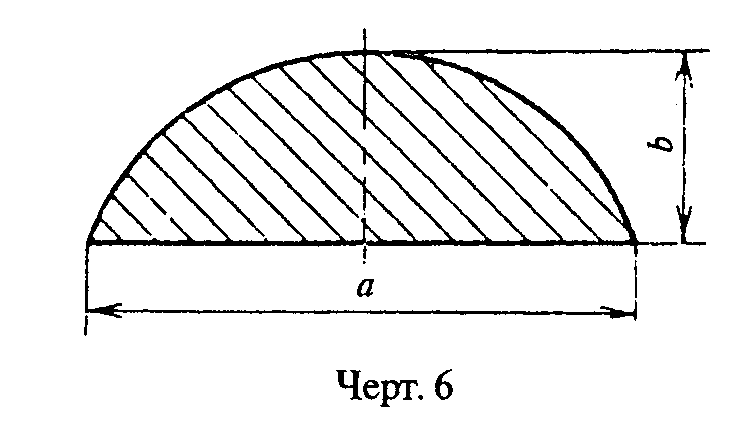 "Чертеж 6. Профиль сегментный"Черт.6Таблица 5                                                              Размеры, мм┌─────────────────────┬─────────────────────┬─────────────┬──────────────┐│          a          │          b          │   Площадь   │Теоретическая │├────────┬────────────┼──────────┬──────────┤ поперечного │масса 1 м, кг ││ Номин. │Пред. откл. │  Номин.  │  Пред.   │сечения, см2 │              ││        │            │          │  откл.   │             │              │├────────┼────────────┼──────────┼──────────┼─────────────┼──────────────┤│   15   │            │    5     │          │    0,54     │     0,43     ││        │            │          │          │             │              ││        │            │          │          │             │              ││   18   │            │    6     │          │    0,78     │     0,61     ││        │            │          │          │             │              ││   20   │            │    10    │          │    1,57     │     1,23     ││        │            │          │          │             │              ││   22   │    +- 0,5  │    7     │  +- 0,5  │    1,11     │     0,87     ││        │            │          │          │             │              ││   24   │            │    11    │          │    2,02     │     1,58     ││        │            │          │          │             │              ││   25   │            │    8     │          │    1,44     │     1,13     ││        │            │          │          │             │              ││   26   │            │    9     │          │    1,70     │     1,33     ││        │            │          │          │             │              ││   27   │   +- 0,6   │    13    │          │    2,72     │     2,13     ││        │            │          │          │             │              ││   30   │            │    14    │          │    3,23     │     2,53     ││        │            │          │          │             │              ││   34   │            │    15    │          │    4,28     │     3,36     ││        │            │          │          │             │              ││   35   │            │    11    │          │    2,75     │     2,16     ││        │            │          │          │             │              ││   37   │            │    17    │   +0,4   │    4,82     │     3,78     ││        │            │          │          │             │              ││   40   │            │    12    │    -0,5  │    3,41     │     2,68     ││        │            │          │          │             │              ││   40   │   +- 0,7   │    14    │          │    4,08     │     3,20     ││        │            │          │          │             │              ││   45   │   +- 0,8   │    13    │          │    4,14     │     3,25     ││        │            │          │          │             │              ││   50   │            │    20    │          │    7,47     │     5,81     ││        │            │          │          │             │              ││   60   │            │    20    │          │    8,67     │     6,81     ││        │            │          │          │             │              ││   65   │   +- 1,0   │    20    │          │    9,28     │     7,20     │└────────┴────────────┴──────────┴──────────┴─────────────┴──────────────┘(Измененная редакция, Изм. N 1).3. Площадь поперечного сечения и масса 1 м профилей вычислена по номинальным размерам. При вычислении массы плотность стали принята равной 7,85 г/см3.4. Профили изготовляют длиной от 2 до 6 м:мерной длины;кратной мерной длины;немерной длины.Длина профилей оговаривается в заказе.(Измененная редакция, Изм. N 1).5. Предельные отклонения по длине профилей мерной и кратной мерной длины не должны превышать:+40 мм - для профилей длиной до 4 м,+60 мм - для профилей длиной св. 4 м.6. Профили должны быть прямыми. Скручивание профилей вокруг продольной оси не допускается.7. Кривизна профилей в горизонтальной и вертикальной плоскостях не должна превышать:0,6% длины - для профилей N 1, 2, 3 и 4;0,25% длины - для профилей N 5;0,4% длины - для профилей N 6.8. Определение размеров профилей проводят на расстоянии не менее 500 мм от торца штанги.──────────────────────────────* Черт.2 и 4 исключены (Изм. N 1).